 Johnstown Common CouncilBusiness Meeting - Council Chambers, City HallMonday, October 18, 2021 @ 6:00 p.m.DRAFT MINUTESThe proceedings of this meeting were taped for the benefit of the City Clerk; the minutes are not a verbatim record of the proceedings, therefore the minutes are not a word-for-word transcript.CALL MEETING TO ORDER / PLEDGE OF ALLEGIANCE – Vernon F. Jackson, MayorROLL CALL OF COUNCIL – Vernon F. Jackson, MayorIN ATTENDANCE:ABSENTChristopher Vose, Diedrie RoemerPROCLAMATION / CITATION – N/APUBLIC SPEAKERS – N/APRESENTATIONS – N/AArmando Zavala of 10615 Thunderhead in Houston, Texas spoke to the Council about some issues he was presented with when he visited local business owners in the City. Some of the issues he presented were:18-wheeler truck traffic on Main Street that leave black soot on pavement and displayed products outside businesses. He stated that trucks have been known to clip mirrors off of cars that are parked on Main Street and they impose an intimidation factors for citizens crossing the streets. Business owners believe that tenants should be able to park behind buildings freeing up spaces for customers.He stated that there is limitation for advertising due to preserving the original look for Main Street, requested to have some leeway, and that signs are hidden behind trees that can be trimmed. Trash receptacles are needed for tenants to place their trash. He was advised that events between Gloversville and Johnstown were planned to happen but didn’t due to lack of organization and that an event coordinator could help with advertising events. He stated Facebook pages are needed of updated information in ways of funding to make the events happen.He proposed a road separate from Main Street, enforced by law enforcement, to reduce traffic for trucks. Advertising to give a reasonable amount of freedom to business despite of opinions of “eyesores”. Events should be followed-through with, and information easily found by public. Fundraising for events can be made by volunteersPUBLIC HEARINGS Local Law #1, 2021 – Amend Articles 4 & 7 of the City Charter; ResidencyOrdinance #10, 2021 – Amend Chapter 11; Section IX; Domestic PartnershipOpened at 6:04 p.m.No DiscussionNo public comments receivedClosed at 6:07 p.m.APPROVE MINUTES September 20, 2021Motion to approve – Council Member TalaricoSeconded – Council Member IannottiDiscussion: NoneAyes: 5Noes: Absent: Abstain: October 4, 2021Motion to approve – Council Member SpritzerSeconded – Council Member TalaricoDiscussion: NoneAyes: 5Noes: 0Absent: 0 Abstain: 0October 13, 2021Motion to approve – Council Member SpritzerSeconded – Council Member IannottiDiscussion: NoneAyes: 5Noes: 0Absent: 0 Abstain: 0CLAIMS AND ACCOUNTS Motion to approve, upon review – Council Member IannottiSeconded – Council Member HaynerDiscussion: NoneAyes: 5Noes: 0Absent: 0 Abstain: 0CITY OFFICIALS’ REPORTS Reports are attached hereto and made part of the meeting minutes.Eric Parker mentioned that the Engineer has indicated leaf pickup will begin in early November. LIAISONS’ REPORTS Craig Talarico, Gloversville Johnstown Joint Sewer BoardNo ReportEric Parker, Water BoardWorking on their budget; should be done by November 1st Outside company surveyed the city for leaks, they found 7% had leaks, state recommends 10% or lessAuthorized purchase of a new leak locaterKathi Iannotti, Planning Board No ReportKathi Iannotti, Assessor’s Office Entering sales and working on 2022 rollEnhanced STAR for individuals turning 65 by December 31, 2022 are due by March 1, 2022LOCAL LAW ORDINANCES RESOLUTIONSDISCUSSION – N/AANNOUNCEMENTSAnnual Fall Festival and Kids Costume Parade – Saturday, October 23rd 12:00 – 2:00 pmTrick or Treat – Sunday, October 31st from 6:00 - 8:00 pmColonial Little Theater Trick or Treat – Sunday, October 31st from 5:00 – 9:00 pmElection Day, Tuesday, November 2nd Election Day Spaghetti Dinner at First Presbyterian Church from 4:00 – 7:00 pmVeterans Day, November 11th – City offices closedBusiness Meeting – Monday, November 15, 2021 @ 6:00 p.m.Mayor announced that there is a new map of the city high points on the Visitor’s Booth in the park on Main Street. Mr. Lakata prepared it, an anonymous donor paid for the map.EXECUTIVE SESSION Council Member at Large made a motion to enter in to executive session at 6:21 p.m. for the purpose of discussion of proposed, pending and current litigation.Seconded – Council Member HaynerDiscussion: NoneAyes: 5Noes: 0Absent: 0Abstain: 0No action was taken during executive session.Council Member Hayner made a motion to come out of executive session at 7:16 p.m.Seconded – Council Member IannottiDiscussion - NoneAyes: 5Noes:  0 Absent: 0Abstain: 0MOTION TO ADJOURN at 7:16 p.m.Council Member IannottiSeconded – Council Member HaynerAyes: 5Noes: 0Absent: 0   Abstain: 0Respectfully submitted,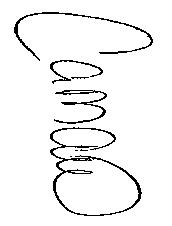 Carrie M. AllenCity Clerk  Vernon F. Jackson, MayorThomas Herr, City TreasurerCraig Talarico, Council Member-at-Large Michael J. Poulin, City Attorney Bradley Hayner, Council Member Ward 1Carrie M. Allen, City ClerkKathi Iannotti, Council Member Ward 2Bruce Heberer, Fire ChiefEric Parker, Council Member Ward 3David F. Gilbo, Chief of PoliceMax Spritzer, Council Member Ward 4Christopher J. Vose, City EngineerDiedrie M. Roemer, Director, Senior Citizens Program1.Amend Articles 4 & 7 of the City Charter; ResidencyAmend Articles 4 & 7 of the City Charter; ResidencyAmend Articles 4 & 7 of the City Charter; ResidencyAmend Articles 4 & 7 of the City Charter; ResidencyPresented by CouncilmemberHaynerSeconded by Councilmember SpritzerDiscussion: NoneDiscussion: NoneDiscussion: NoneDiscussion: NoneAyes: 5Ayes: 5Noes: 0Noes: 0Absent: 0 Absent: 0 Abstain: 0Abstain: 010.Amend Chapter 11; Section IX; Domestic PartnershipAmend Chapter 11; Section IX; Domestic PartnershipAmend Chapter 11; Section IX; Domestic PartnershipAmend Chapter 11; Section IX; Domestic PartnershipPresented by Councilmember IannottiSeconded by Councilmember ParkerDiscussion: NoneDiscussion: NoneDiscussion: NoneDiscussion: NoneAyes: 5Ayes: 5Noes: 0Noes: 0Absent: 0 Absent: 0 Abstain: 0Abstain: 067.Appoint – Deputy City TreasurerAppoint – Deputy City TreasurerAppoint – Deputy City TreasurerAppoint – Deputy City TreasurerPresented by Councilmember ParkerSeconded by Councilmember IannottiDiscussion: Spritzer confirmed start date of November 8th. Tom Herr, the newly appointed part time Treasurer recommender her appointment.Discussion: Spritzer confirmed start date of November 8th. Tom Herr, the newly appointed part time Treasurer recommender her appointment.Discussion: Spritzer confirmed start date of November 8th. Tom Herr, the newly appointed part time Treasurer recommender her appointment.Discussion: Spritzer confirmed start date of November 8th. Tom Herr, the newly appointed part time Treasurer recommender her appointment.Ayes: 5Ayes: 5Noes: 0Noes: 0Absent: 0 Absent: 0 Abstain: 0Abstain: 068.Agreement – Intermunicipal Agreement with County of Fulton; Tyler TechnologiesAgreement – Intermunicipal Agreement with County of Fulton; Tyler TechnologiesAgreement – Intermunicipal Agreement with County of Fulton; Tyler TechnologiesAgreement – Intermunicipal Agreement with County of Fulton; Tyler TechnologiesPresented by Councilmember SpritzerSeconded by Councilmember HaynerDiscussion: NoneDiscussion: NoneDiscussion: NoneDiscussion: NoneAyes: 5Ayes: 5Noes: 0Noes: 0Absent: 0 Absent: 0 Abstain: 0Abstain: 069.Agreement – Intermunicipal Agreement with County of Fulton; IT with Tyler TechnologiesAgreement – Intermunicipal Agreement with County of Fulton; IT with Tyler TechnologiesAgreement – Intermunicipal Agreement with County of Fulton; IT with Tyler TechnologiesAgreement – Intermunicipal Agreement with County of Fulton; IT with Tyler TechnologiesPresented by Councilmember at LargeTalaricoSeconded by Councilmember HaynerDiscussion: Parker asked Chief Gilbo if this is something they have worked with before. Gilbo stated this is a new Records Management System.Discussion: Parker asked Chief Gilbo if this is something they have worked with before. Gilbo stated this is a new Records Management System.Discussion: Parker asked Chief Gilbo if this is something they have worked with before. Gilbo stated this is a new Records Management System.Discussion: Parker asked Chief Gilbo if this is something they have worked with before. Gilbo stated this is a new Records Management System.Ayes: 5Ayes: 5Noes: 0Noes: 0Absent: 0 Absent: 0 Abstain: 0Abstain: 070.Agreement – Auctions InternationalAgreement – Auctions InternationalAgreement – Auctions InternationalAgreement – Auctions InternationalPresented by Councilmember HaynerSeconded by Councilmember IannottiDiscussion: Mayor stated this is the company we use to sell used city vehicles and equipment.Discussion: Mayor stated this is the company we use to sell used city vehicles and equipment.Discussion: Mayor stated this is the company we use to sell used city vehicles and equipment.Discussion: Mayor stated this is the company we use to sell used city vehicles and equipment.Ayes: 5Ayes: 5Noes: 0Noes: 0Absent: 0 Absent: 0 Abstain: 0Abstain: 071.Change Order – Miller Street BridgeChange Order – Miller Street BridgeChange Order – Miller Street BridgeChange Order – Miller Street BridgePresented by CouncilmemberIannottiSeconded by Councilmember at Large TalaricoDiscussion: Iannotti noted that the Engineer said materials are here. Mayor hopes that bridge will be completed by end of year.Discussion: Iannotti noted that the Engineer said materials are here. Mayor hopes that bridge will be completed by end of year.Discussion: Iannotti noted that the Engineer said materials are here. Mayor hopes that bridge will be completed by end of year.Discussion: Iannotti noted that the Engineer said materials are here. Mayor hopes that bridge will be completed by end of year.Ayes: 5Ayes: 5Noes: 0Noes: 0Absent: 0 Absent: 0 Abstain: 0Abstain: 072.Surplus Vehicles – Scrap/DisposeSurplus Vehicles – Scrap/DisposeSurplus Vehicles – Scrap/DisposeSurplus Vehicles – Scrap/DisposePresented by CouncilmemberParkerSeconded by Councilmember HaynerDiscussion: Mayor stated the vehicles are no longer of use to city, vehicles are in bad condition and cant be sold.Discussion: Mayor stated the vehicles are no longer of use to city, vehicles are in bad condition and cant be sold.Discussion: Mayor stated the vehicles are no longer of use to city, vehicles are in bad condition and cant be sold.Discussion: Mayor stated the vehicles are no longer of use to city, vehicles are in bad condition and cant be sold.Ayes: 5Ayes: 5Noes: 0Noes: 0Absent: 0 Absent: 0 Abstain: 0Abstain: 073.City owned property – 111 North Market StreetCity owned property – 111 North Market StreetCity owned property – 111 North Market StreetCity owned property – 111 North Market StreetPresented by CouncilmemberSpritzerSeconded by Councilmember ParkerDiscussion: William Stock is anxious to get started on repairing the building. Does not intend to dig on property. Plans include new roof, fix exterior of property, eventually will blacktop. Intends to have office space within one year.Discussion: William Stock is anxious to get started on repairing the building. Does not intend to dig on property. Plans include new roof, fix exterior of property, eventually will blacktop. Intends to have office space within one year.Discussion: William Stock is anxious to get started on repairing the building. Does not intend to dig on property. Plans include new roof, fix exterior of property, eventually will blacktop. Intends to have office space within one year.Discussion: William Stock is anxious to get started on repairing the building. Does not intend to dig on property. Plans include new roof, fix exterior of property, eventually will blacktop. Intends to have office space within one year.Ayes: 5Ayes: 5Noes: 0Noes: 0Absent: 0 Absent: 0 Abstain: 0Abstain: 0